Publicado en Málaga el 04/08/2022 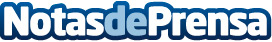 Adecco capacitará digitalmente a 38.000 mujeres contratadas en el Programa de fomento de empleo agrario en Málaga, Huelva y CádizProyecto del SEPE (Servicio Público de Empleo Estatal) financiado a través del MRR (Mecanismos de Reconstrucción y Resiliencia). Se basa en tres ejes de los fondos europeos Next Generation: capacitación digital de la población, igualdad para combatir la brecha de género y contribuir a la cohesión territorialDatos de contacto:Adecco+34914325630Nota de prensa publicada en: https://www.notasdeprensa.es/adecco-capacitara-digitalmente-a-38-000 Categorias: Andalucia Industria Alimentaria Recursos humanos Digital http://www.notasdeprensa.es